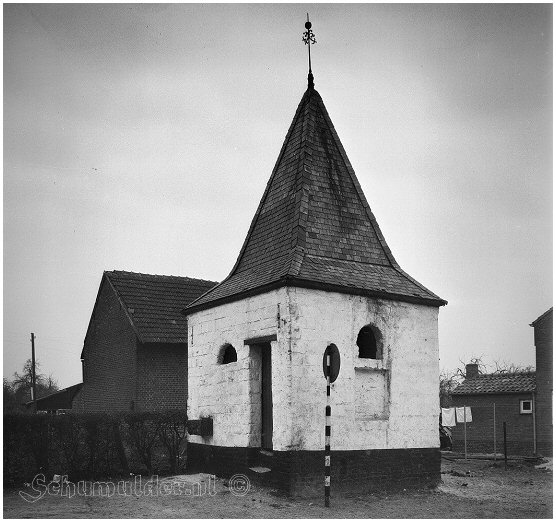                                                     Wandelroute ‘De kwaliteit van Limburg’ 7 KMMet uw rug naar Gasterie Hedelfinger loopt u linksaf, en neemt u links het betonnen pad in de richting van Jabeek. In Jabeek loopt u rechtdoor, voor de grote boerderij met het beeld in de gevel gaat u rechtsaf. Op de kruising gaat u linksaf. Bij de t-splitsing neemt u rechts ‘Etzenrade’U neemt na circa 250 M de straat rechts (Maastrichterweg) Na 500 M gaat u rechtsaf, omhoog langs de fruitboomgaard. Neem de 1ste straat links (Kruisstraat) Loop de Kruisstraat af tot op de kruising bij het ontmoetingscentrum, hier gaat u rechtdoor, vóór het bordje bingelrade met een kruis erdoor gaat u rechts over de brede veldweg. Bij de zitbank gaat u rechtsaf. Op de ‘Waanderweg’ gaat u rechtsaf, volg de straat rechtdoor. Bij het Knooppunt Route bord gaat u rechts over het ‘Winkelpaadje’.Op de kruising gaat u rechtdoor, en dan gelijk rechtsaf. U nadert Gasterie Hedelfinger. ©Op pad in BeekdaelenWij zijn niet aansprakelijk voor eventuele schade, en/of verlies van/aan uw eigendommen zoals telefoons e.dLaat een recensie achter op onze website of facebookpagina, zo help je ons samen onze kwaliteit te verbeteren. www.tedoeninbeekdaelen.jouwweb.nlvisitbeekdaelen@outlook.comFacebook : @ Op pad in Beekdaelen / Instagram: @ Oppadinbeekdaelen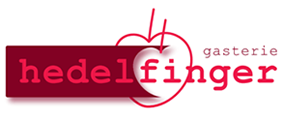 